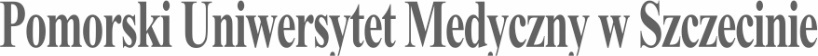 SYLABUS ZAJĘĆInformacje ogólne*zaznaczyć odpowiednio, zmieniając □ na XInformacje szczegółowe*Przykładowe sposoby weryfikacji efektów kształcenia:EP – egzamin pisemnyEU - egzamin ustnyET – egzamin testowyEPR – egzamin praktycznyK – kolokwiumR – referatS – sprawdzenie umiejętności praktycznychRZĆ – raport z ćwiczeń z dyskusją wynikówO - ocena aktywności i postawy studenta SL - sprawozdanie laboratoryjneSP – studium przypadkuPS - ocena umiejętności pracy samodzielnejW – kartkówka przed rozpoczęciem zajęćPM – prezentacja multimedialnai inneNazwa ZAJĘĆ: METODOLOGIA BADAŃ NAUKOWYCH Nazwa ZAJĘĆ: METODOLOGIA BADAŃ NAUKOWYCH Rodzaj ZAJĘĆObowiązkowyWydział PUM Wydział Nauk o ZdrowiuKierunek studiów KosmetologiaSpecjalność -Poziom studiów jednolite magisterskie □ *I stopnia □II stopnia XForma studiówStacjonarneRok studiów /semestr studiów1 rok, I semestrLiczba przypisanych punktów ECTS 4Formy prowadzenia zajęć (liczba godzin)wykłady 2 godz. / e-learning 8 godz. / ćwiczenia 20 godz.Sposoby weryfikacji i oceny efektów uczenia się zaliczenie na ocenę: testowe/opisoweKierownik jednostkiProf. dr hab. n. zdr. Beata Karakiewicz e-mail: fampiel@pum.edu.plAdiunkt dydaktyczny lub osoba odpowiedzialna za przedmiotdr n. med. Paweł Szumilaspawel.szumilas@pum.edu.pl Nazwa i dane kontaktowe jednostkiKatedra Medycyny SpołecznejZakład Medycyny Społecznej i Zdrowia PublicznegoPomorski Uniwersytet Medyczny w Szczecinieul. Żołnierska 48 pok. 30271-210 SzczecinTel. +48 91 48 00 920Strona internetowa jednostkihttps://www.pum.edu.pl/wydzialy/wydzial-nauk-o-zdrowiu/katedra-i-zaklad-zdrowia-publicznegoJęzyk prowadzenia zajęćPolskiCele zajęćCele zajęćCelem kształcenia w zakresie metodologii badań naukowych jest przekazanie wiedzy pozwalającej na planowanie i realizację badań naukowych. Podczas prowadzonych zajęć studenci zdobędą wiedzę i umiejętności i kompetencje niezbędne do napisania pracy magisterskiej spełniającej wymagania PUMWymagania wstępne w zakresie Wiedzywiedzy umożliwiającej planowanie oraz realizację badań naukowych.Wymagania wstępne w zakresie Umiejętnościpotrzebne do napisania pracy magisterskiej, a w szczególności: poznać podstawy pracy badawczej.Wymagania wstępne w zakresie Kompetencji społecznychdotyczących przestrzegania zasad etycznych podczas prowadzenia badań naukowychEFEKTY UCZENIA SIĘEFEKTY UCZENIA SIĘEFEKTY UCZENIA SIĘEFEKTY UCZENIA SIĘEFEKTY UCZENIA SIĘEFEKTY UCZENIA SIĘEFEKTY UCZENIA SIĘEFEKTY UCZENIA SIĘEFEKTY UCZENIA SIĘEFEKTY UCZENIA SIĘEFEKTY UCZENIA SIĘEFEKTY UCZENIA SIĘEFEKTY UCZENIA SIĘEFEKTY UCZENIA SIĘlp. efektu uczenia się Student, który zaliczył ZAJĘCIAwie/umie/potrafi:Student, który zaliczył ZAJĘCIAwie/umie/potrafi:SYMBOL (odniesienie do) efektów uczenia się dla kierunkuSYMBOL (odniesienie do) efektów uczenia się dla kierunkuSYMBOL (odniesienie do) efektów uczenia się dla kierunkuSYMBOL (odniesienie do) efektów uczenia się dla kierunkuSYMBOL (odniesienie do) efektów uczenia się dla kierunkuSYMBOL (odniesienie do) efektów uczenia się dla kierunkuSposób weryfikacji efektów UCZENIA SIĘ*Sposób weryfikacji efektów UCZENIA SIĘ*Sposób weryfikacji efektów UCZENIA SIĘ*Sposób weryfikacji efektów UCZENIA SIĘ*Sposób weryfikacji efektów UCZENIA SIĘ*K_W01zna zasady poprawnego wykorzystywania narzędzi i technik badawczych w pracy naukowejzna zasady poprawnego wykorzystywania narzędzi i technik badawczych w pracy naukowejW16W16W16W16W16W16ETETETETETK_W02zna współczesne badania naukowe mające przełożenie na kosmetologięzna współczesne badania naukowe mające przełożenie na kosmetologięW17W17W17W17W17W17ETETETETETK_W03zna zasady poprawnego wykorzystywania narzędzi i technik badawczych w pracy naukowejzna zasady poprawnego wykorzystywania narzędzi i technik badawczych w pracy naukowejW32W32W32W32W32W32ETETETETETK_U01potrafi wykorzystać narzędzia i techniki badawcze w pracy naukowejpotrafi wykorzystać narzędzia i techniki badawcze w pracy naukowejU16U16U16U16U16U16R / O / PMR / O / PMR / O / PMR / O / PMR / O / PMK_U02posiada umiejętność przedstawiania wyników analiz statystycznych i wynikających z nich wnioskówposiada umiejętność przedstawiania wyników analiz statystycznych i wynikających z nich wnioskówU17U17U17U17U17U17R / O / PMR / O / PMR / O / PMR / O / PMR / O / PMK_U03potrafi korzystać w pracy zawodowej z zasobów bibliotecznychpotrafi korzystać w pracy zawodowej z zasobów bibliotecznychU18U18U18U18U18U18R / O / PMR / O / PMR / O / PMR / O / PMR / O / PMK_U04potrafi korzystać z literatury naukowej, planować i interpretować badania w kosmetologiipotrafi korzystać z literatury naukowej, planować i interpretować badania w kosmetologiiU33U33U33U33U33U33R / O / PMR / O / PMR / O / PMR / O / PMR / O / PMK_U05potrafi przeprowadzić proces badawczy potrafi przeprowadzić proces badawczy U34U34U34U34U34U34R / O / PMR / O / PMR / O / PMR / O / PMR / O / PMK_U06potrafi zastosować podstawy nauk biologicznych w badaniach w kosmetologiipotrafi zastosować podstawy nauk biologicznych w badaniach w kosmetologiiU35U35U35U35U35U35R / O / PMR / O / PMR / O / PMR / O / PMR / O / PMK_U07potrafi przygotować prace naukową potrafi przygotować prace naukową U37U37U37U37U37U37R / O / PMR / O / PMR / O / PMR / O / PMR / O / PMK_U08potrafi wykonać pod kierunkiem opiekuna naukowego, samodzielnie lub w zespole, podstawowe eksperymenty i obserwacje oraz przeprowadzić   analizę uzyskanych danych potrafi wykonać pod kierunkiem opiekuna naukowego, samodzielnie lub w zespole, podstawowe eksperymenty i obserwacje oraz przeprowadzić   analizę uzyskanych danych U38U38U38U38U38U38R / O / PMR / O / PMR / O / PMR / O / PMR / O / PMK_K01posiada świadomość własnych ograniczeń i rozumie potrzebę konsultacji z ekspertamiposiada świadomość własnych ograniczeń i rozumie potrzebę konsultacji z ekspertamiK01K01K01K01K01K01OOOOOTabela efektów UCZENIA SIĘ w odniesieniu do formy zajęćTabela efektów UCZENIA SIĘ w odniesieniu do formy zajęćTabela efektów UCZENIA SIĘ w odniesieniu do formy zajęćTabela efektów UCZENIA SIĘ w odniesieniu do formy zajęćTabela efektów UCZENIA SIĘ w odniesieniu do formy zajęćTabela efektów UCZENIA SIĘ w odniesieniu do formy zajęćTabela efektów UCZENIA SIĘ w odniesieniu do formy zajęćTabela efektów UCZENIA SIĘ w odniesieniu do formy zajęćTabela efektów UCZENIA SIĘ w odniesieniu do formy zajęćTabela efektów UCZENIA SIĘ w odniesieniu do formy zajęćTabela efektów UCZENIA SIĘ w odniesieniu do formy zajęćTabela efektów UCZENIA SIĘ w odniesieniu do formy zajęćTabela efektów UCZENIA SIĘ w odniesieniu do formy zajęćTabela efektów UCZENIA SIĘ w odniesieniu do formy zajęćlp. efektu uczenia sięEfekty uczenia sięEfekty uczenia sięForma zajęćForma zajęćForma zajęćForma zajęćForma zajęćForma zajęćForma zajęćForma zajęćForma zajęćForma zajęćForma zajęćlp. efektu uczenia sięEfekty uczenia sięEfekty uczenia sięWykładSeminariumSeminariumĆwiczeniaĆwiczenia kliniczneĆwiczenia kliniczneĆwiczenia kliniczneSymulacjeE-learningInne formyK_W01W16W16XXK_W02W17W17XXK_W03W32W32XXK_U01U16U16XK_U02U17U17XK_U03U18U18XK_U04U33U33XK_U05U34U34XK_U06U35U35XK_U07U37U37XK_U08U38U38XK_K01K01K01XXTABELA TREŚCI PROGRAMOWYCHTABELA TREŚCI PROGRAMOWYCHTABELA TREŚCI PROGRAMOWYCHTABELA TREŚCI PROGRAMOWYCHTABELA TREŚCI PROGRAMOWYCHTABELA TREŚCI PROGRAMOWYCHTABELA TREŚCI PROGRAMOWYCHTABELA TREŚCI PROGRAMOWYCHTABELA TREŚCI PROGRAMOWYCHTABELA TREŚCI PROGRAMOWYCHTABELA TREŚCI PROGRAMOWYCHTABELA TREŚCI PROGRAMOWYCHTABELA TREŚCI PROGRAMOWYCHTABELA TREŚCI PROGRAMOWYCHLp. treści programowejTreści programoweTreści programoweTreści programoweTreści programoweIlość godzinIlość godzinIlość godzinOdniesienie do efektów uczenia się dla ZAJĘĆOdniesienie do efektów uczenia się dla ZAJĘĆOdniesienie do efektów uczenia się dla ZAJĘĆOdniesienie do efektów uczenia się dla ZAJĘĆOdniesienie do efektów uczenia się dla ZAJĘĆOdniesienie do efektów uczenia się dla ZAJĘĆSemestr zimowySemestr zimowySemestr zimowySemestr zimowySemestr zimowySemestr zimowySemestr zimowySemestr zimowySemestr zimowySemestr zimowySemestr zimowySemestr zimowySemestr zimowySemestr zimowyWykłady/e-learningWykłady/e-learningWykłady/e-learningWykłady/e-learningTK01Podział metod i technik badawczych. Etapy pracy naukowej.Podział metod i technik badawczych. Etapy pracy naukowej.Podział metod i technik badawczych. Etapy pracy naukowej.Podział metod i technik badawczych. Etapy pracy naukowej.222W01-W03W01-W03W01-W03W01-W03W01-W03W01-W03TK02Paradygmaty, badania społeczne oraz badania prawno-empiryczne.  Etyczne i polityczne aspekty badań naukowychParadygmaty, badania społeczne oraz badania prawno-empiryczne.  Etyczne i polityczne aspekty badań naukowychParadygmaty, badania społeczne oraz badania prawno-empiryczne.  Etyczne i polityczne aspekty badań naukowychParadygmaty, badania społeczne oraz badania prawno-empiryczne.  Etyczne i polityczne aspekty badań naukowych222W01-W03W01-W03W01-W03W01-W03W01-W03W01-W03TK03Dedukcja, redukcja i indukcja, wnioskowanie przez analogię. Projektowanie narzędzi badawczych.Dedukcja, redukcja i indukcja, wnioskowanie przez analogię. Projektowanie narzędzi badawczych.Dedukcja, redukcja i indukcja, wnioskowanie przez analogię. Projektowanie narzędzi badawczych.Dedukcja, redukcja i indukcja, wnioskowanie przez analogię. Projektowanie narzędzi badawczych.222W01-W03W01-W03W01-W03W01-W03W01-W03W01-W03TK04Jakość w badaniach jakościowychJakość w badaniach jakościowychJakość w badaniach jakościowychJakość w badaniach jakościowych222W01-W03W01-W03W01-W03W01-W03W01-W03W01-W03TK05Metody statystyki medycznej
stosowane w badaniach klinicznych.Metody statystyki medycznej
stosowane w badaniach klinicznych.Metody statystyki medycznej
stosowane w badaniach klinicznych.Metody statystyki medycznej
stosowane w badaniach klinicznych.222W01-W03W01-W03W01-W03W01-W03W01-W03W01-W03ĆwiczeniaĆwiczeniaĆwiczeniaĆwiczeniaTK01Etapy pracy naukowejEtapy pracy naukowejEtapy pracy naukowejEtapy pracy naukowej222U01-U08 K01U01-U08 K01U01-U08 K01U01-U08 K01U01-U08 K01U01-U08 K01TK02Metody i techniki badawcze w badaniachMetody i techniki badawcze w badaniachMetody i techniki badawcze w badaniachMetody i techniki badawcze w badaniach222U01-U08 K01U01-U08 K01U01-U08 K01U01-U08 K01U01-U08 K01U01-U08 K01TK03Paradygmaty a badania empiryczne.Paradygmaty a badania empiryczne.Paradygmaty a badania empiryczne.Paradygmaty a badania empiryczne.222U01-U08 K01U01-U08 K01U01-U08 K01U01-U08 K01U01-U08 K01U01-U08 K01TK04Pozyskiwanie informacji naukowych z Internetu oraz walidacja źródeł informacjiPozyskiwanie informacji naukowych z Internetu oraz walidacja źródeł informacjiPozyskiwanie informacji naukowych z Internetu oraz walidacja źródeł informacjiPozyskiwanie informacji naukowych z Internetu oraz walidacja źródeł informacji222U01-U08 K01U01-U08 K01U01-U08 K01U01-U08 K01U01-U08 K01U01-U08 K01TK05Etyka badań naukowych Etyka badań naukowych Etyka badań naukowych Etyka badań naukowych 222U01-U08 K01U01-U08 K01U01-U08 K01U01-U08 K01U01-U08 K01U01-U08 K01TK06Jakość w badaniach ilościowych i jakościowychJakość w badaniach ilościowych i jakościowychJakość w badaniach ilościowych i jakościowychJakość w badaniach ilościowych i jakościowych222U01-U08 K01U01-U08 K01U01-U08 K01U01-U08 K01U01-U08 K01U01-U08 K01TK07Osąd i opinia a wiedza i rzeczywistość – docieranie do źródeł Osąd i opinia a wiedza i rzeczywistość – docieranie do źródeł Osąd i opinia a wiedza i rzeczywistość – docieranie do źródeł Osąd i opinia a wiedza i rzeczywistość – docieranie do źródeł 222U01-U08 K01U01-U08 K01U01-U08 K01U01-U08 K01U01-U08 K01U01-U08 K01TK08Projektowanie badania, kwestionariusza ankiety, dobór narzędzi badawczychProjektowanie badania, kwestionariusza ankiety, dobór narzędzi badawczychProjektowanie badania, kwestionariusza ankiety, dobór narzędzi badawczychProjektowanie badania, kwestionariusza ankiety, dobór narzędzi badawczych333U01-U08 K01U01-U08 K01U01-U08 K01U01-U08 K01U01-U08 K01U01-U08 K01TK09Przygotowanie pracy dyplomowej na PUM i sporządzanie bibliografii Przygotowanie pracy dyplomowej na PUM i sporządzanie bibliografii Przygotowanie pracy dyplomowej na PUM i sporządzanie bibliografii Przygotowanie pracy dyplomowej na PUM i sporządzanie bibliografii 333U01-U08 K01U01-U08 K01U01-U08 K01U01-U08 K01U01-U08 K01U01-U08 K01Literatura podstawowaLiteratura podstawowaLiteratura podstawowaLiteratura podstawowaLiteratura podstawowaLiteratura podstawowaLiteratura podstawowaLiteratura podstawowaLiteratura podstawowaLiteratura podstawowaLiteratura podstawowaLiteratura podstawowaLiteratura podstawowaLiteratura podstawowa1. E. Babbie, Podstawy badań społecznych, Warszawa 20131. E. Babbie, Podstawy badań społecznych, Warszawa 20131. E. Babbie, Podstawy badań społecznych, Warszawa 20131. E. Babbie, Podstawy badań społecznych, Warszawa 20131. E. Babbie, Podstawy badań społecznych, Warszawa 20131. E. Babbie, Podstawy badań społecznych, Warszawa 20131. E. Babbie, Podstawy badań społecznych, Warszawa 20131. E. Babbie, Podstawy badań społecznych, Warszawa 20131. E. Babbie, Podstawy badań społecznych, Warszawa 20131. E. Babbie, Podstawy badań społecznych, Warszawa 20131. E. Babbie, Podstawy badań społecznych, Warszawa 20131. E. Babbie, Podstawy badań społecznych, Warszawa 20131. E. Babbie, Podstawy badań społecznych, Warszawa 20131. E. Babbie, Podstawy badań społecznych, Warszawa 20132. J.W. Creswell, Projektowanie badań naukowych. Metody jakościowe, ilościowe i mieszane, Wydawnictwo Uniwersytetu Jagiellońskiego 20132. J.W. Creswell, Projektowanie badań naukowych. Metody jakościowe, ilościowe i mieszane, Wydawnictwo Uniwersytetu Jagiellońskiego 20132. J.W. Creswell, Projektowanie badań naukowych. Metody jakościowe, ilościowe i mieszane, Wydawnictwo Uniwersytetu Jagiellońskiego 20132. J.W. Creswell, Projektowanie badań naukowych. Metody jakościowe, ilościowe i mieszane, Wydawnictwo Uniwersytetu Jagiellońskiego 20132. J.W. Creswell, Projektowanie badań naukowych. Metody jakościowe, ilościowe i mieszane, Wydawnictwo Uniwersytetu Jagiellońskiego 20132. J.W. Creswell, Projektowanie badań naukowych. Metody jakościowe, ilościowe i mieszane, Wydawnictwo Uniwersytetu Jagiellońskiego 20132. J.W. Creswell, Projektowanie badań naukowych. Metody jakościowe, ilościowe i mieszane, Wydawnictwo Uniwersytetu Jagiellońskiego 20132. J.W. Creswell, Projektowanie badań naukowych. Metody jakościowe, ilościowe i mieszane, Wydawnictwo Uniwersytetu Jagiellońskiego 20132. J.W. Creswell, Projektowanie badań naukowych. Metody jakościowe, ilościowe i mieszane, Wydawnictwo Uniwersytetu Jagiellońskiego 20132. J.W. Creswell, Projektowanie badań naukowych. Metody jakościowe, ilościowe i mieszane, Wydawnictwo Uniwersytetu Jagiellońskiego 20132. J.W. Creswell, Projektowanie badań naukowych. Metody jakościowe, ilościowe i mieszane, Wydawnictwo Uniwersytetu Jagiellońskiego 20132. J.W. Creswell, Projektowanie badań naukowych. Metody jakościowe, ilościowe i mieszane, Wydawnictwo Uniwersytetu Jagiellońskiego 20132. J.W. Creswell, Projektowanie badań naukowych. Metody jakościowe, ilościowe i mieszane, Wydawnictwo Uniwersytetu Jagiellońskiego 20132. J.W. Creswell, Projektowanie badań naukowych. Metody jakościowe, ilościowe i mieszane, Wydawnictwo Uniwersytetu Jagiellońskiego 2013Literatura uzupełniającaLiteratura uzupełniającaLiteratura uzupełniającaLiteratura uzupełniającaLiteratura uzupełniającaLiteratura uzupełniającaLiteratura uzupełniającaLiteratura uzupełniającaLiteratura uzupełniającaLiteratura uzupełniającaLiteratura uzupełniającaLiteratura uzupełniającaLiteratura uzupełniającaLiteratura uzupełniająca1. J. Zieliński - Metodologia pracy naukowej, Warszawa 2012.1. J. Zieliński - Metodologia pracy naukowej, Warszawa 2012.1. J. Zieliński - Metodologia pracy naukowej, Warszawa 2012.1. J. Zieliński - Metodologia pracy naukowej, Warszawa 2012.1. J. Zieliński - Metodologia pracy naukowej, Warszawa 2012.1. J. Zieliński - Metodologia pracy naukowej, Warszawa 2012.1. J. Zieliński - Metodologia pracy naukowej, Warszawa 2012.1. J. Zieliński - Metodologia pracy naukowej, Warszawa 2012.1. J. Zieliński - Metodologia pracy naukowej, Warszawa 2012.1. J. Zieliński - Metodologia pracy naukowej, Warszawa 2012.1. J. Zieliński - Metodologia pracy naukowej, Warszawa 2012.1. J. Zieliński - Metodologia pracy naukowej, Warszawa 2012.1. J. Zieliński - Metodologia pracy naukowej, Warszawa 2012.1. J. Zieliński - Metodologia pracy naukowej, Warszawa 2012.2. D. Radomski, A. Grzanka, Metodologia badań naukowych w medycynie, Poznań 20112. D. Radomski, A. Grzanka, Metodologia badań naukowych w medycynie, Poznań 20112. D. Radomski, A. Grzanka, Metodologia badań naukowych w medycynie, Poznań 20112. D. Radomski, A. Grzanka, Metodologia badań naukowych w medycynie, Poznań 20112. D. Radomski, A. Grzanka, Metodologia badań naukowych w medycynie, Poznań 20112. D. Radomski, A. Grzanka, Metodologia badań naukowych w medycynie, Poznań 20112. D. Radomski, A. Grzanka, Metodologia badań naukowych w medycynie, Poznań 20112. D. Radomski, A. Grzanka, Metodologia badań naukowych w medycynie, Poznań 20112. D. Radomski, A. Grzanka, Metodologia badań naukowych w medycynie, Poznań 20112. D. Radomski, A. Grzanka, Metodologia badań naukowych w medycynie, Poznań 20112. D. Radomski, A. Grzanka, Metodologia badań naukowych w medycynie, Poznań 20112. D. Radomski, A. Grzanka, Metodologia badań naukowych w medycynie, Poznań 20112. D. Radomski, A. Grzanka, Metodologia badań naukowych w medycynie, Poznań 20112. D. Radomski, A. Grzanka, Metodologia badań naukowych w medycynie, Poznań 2011Nakład pracy studenta  Nakład pracy studenta  Nakład pracy studenta  Nakład pracy studenta  Nakład pracy studenta  Nakład pracy studenta  Nakład pracy studenta  Nakład pracy studenta  Nakład pracy studenta  Nakład pracy studenta  Nakład pracy studenta  Nakład pracy studenta  Nakład pracy studenta  Nakład pracy studenta  Forma nakładu pracy studenta (udział w zajęciach, aktywność, przygotowanie sprawozdania, itp.)Forma nakładu pracy studenta (udział w zajęciach, aktywność, przygotowanie sprawozdania, itp.)Obciążenie studenta [h]Obciążenie studenta [h]Obciążenie studenta [h]Obciążenie studenta [h]Obciążenie studenta [h]Obciążenie studenta [h]Obciążenie studenta [h]Obciążenie studenta [h]Obciążenie studenta [h]Obciążenie studenta [h]Obciążenie studenta [h]Obciążenie studenta [h]Obciążenie studenta [h]Forma nakładu pracy studenta (udział w zajęciach, aktywność, przygotowanie sprawozdania, itp.)Forma nakładu pracy studenta (udział w zajęciach, aktywność, przygotowanie sprawozdania, itp.)W ocenie (opinii) nauczycielaW ocenie (opinii) nauczycielaW ocenie (opinii) nauczycielaW ocenie (opinii) nauczycielaW ocenie (opinii) nauczycielaW ocenie (opinii) nauczycielaW ocenie (opinii) nauczycielaW ocenie (opinii) nauczycielaW ocenie (opinii) nauczycielaW ocenie (opinii) nauczycielaW ocenie (opinii) nauczycielaW ocenie (opinii) nauczycielaW ocenie (opinii) nauczycielaGodziny kontaktowe z nauczycielemGodziny kontaktowe z nauczycielem22222222222222222222222222Przygotowanie do ćwiczeń/seminariumPrzygotowanie do ćwiczeń/seminarium4444444444444Czytanie wskazanej literaturyCzytanie wskazanej literatury2222222222222Napisanie raportu z laboratorium / ćwiczeń / przygotowanie projektu/referatu itp.Napisanie raportu z laboratorium / ćwiczeń / przygotowanie projektu/referatu itp.2222222222222Przygotowanie do kolokwium/kartkówkiPrzygotowanie do kolokwium/kartkówkiPrzygotowanie do egzaminuPrzygotowanie do egzaminu8888888888888Inne – e-LearningInne – e-Learning8888888888888Sumaryczne obciążenie pracy studentaSumaryczne obciążenie pracy studenta46464646464646464646464646Punkty ECTS za moduł/przedmiotPunkty ECTS za moduł/przedmiot444444444444UwagiUwagiUwagiUwagiUwagiUwagiUwagiUwagiUwagiUwagiUwagiUwagiUwagiUwagi